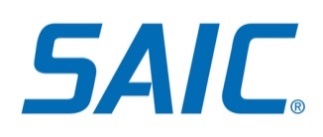 SCHEDULE CCUSTOMER TERMS AND CONDITIONS OEMA FAR PART 15 ORDERSIn all such clauses, unless the context of the clause requires otherwise, the term "Contractor" shall mean Seller, the term "Contract" shall mean this Order, and the terms "Government," "Contracting Officer" and equivalent phrases shall mean Buyer and Buyer's Purchasing Representative, respectively. It is intended that the referenced clauses shall apply to Seller in such manner as is necessary to reflect the position of Seller as a subcontractor to Buyer, to insure Seller's obligations to Buyer and to the United States Government, and to enable Buyer to meet its obligations under its Prime Contract or Subcontract.The following definitions apply unless otherwise specifically stated:"Buyer" - The legal entity issuing this Order"Purchasing Representative" - Buyer's authorized representative. "Seller" - The legal entity which contracts with the Buyer"This Order" - This contractual instrument, including changes"Prime Contract" - The Government contract under which this Order is issued. "FAR" - The Federal Acquisition RegulationREFERENCEREFERENCETITLE OF CLAUSETITLE OF CLAUSEFAR 52.211-14 (APR 2008)Notice of Priority Rating for National Defense, emergency preparedness, and energy program use – priority rating flows down on all POSNotice of Priority Rating for National Defense, emergency preparedness, and energy program use – priority rating flows down on all POSNotice of Priority Rating for National Defense, emergency preparedness, and energy program use – priority rating flows down on all POSNotice of Priority Rating for National Defense, emergency preparedness, and energy program use – priority rating flows down on all POSFAR 52.223-18 (AUG 2011)ENCOURAGING CONTRACTOR POLICIES TO BAN TEXT MESSAGING WHILE DRIVINGENCOURAGING CONTRACTOR POLICIES TO BAN TEXT MESSAGING WHILE DRIVINGENCOURAGING CONTRACTOR POLICIES TO BAN TEXT MESSAGING WHILE DRIVINGENCOURAGING CONTRACTOR POLICIES TO BAN TEXT MESSAGING WHILE DRIVINGDFARS 252.225-7993 (JAN 2012)CLASS DEV 2012-O0005PROHIBITION ON CONTRACTING WITH THE ENEMY IN THE U.S. CENTRAL COMMAND THEATER OF OPERATIONSPROHIBITION ON CONTRACTING WITH THE ENEMY IN THE U.S. CENTRAL COMMAND THEATER OF OPERATIONSPROHIBITION ON CONTRACTING WITH THE ENEMY IN THE U.S. CENTRAL COMMAND THEATER OF OPERATIONSPROHIBITION ON CONTRACTING WITH THE ENEMY IN THE U.S. CENTRAL COMMAND THEATER OF OPERATIONS(a) The contractor is required to exercise due diligence to ensure that none of the funds received under this contract are provided directly or indirectly, to a person or entity who is actively supporting an insurgency or otherwise actively opposing U.S. or coalition forces in a contingency operation.(b) The Head of the Contracting Activity (HCA) has the authority to – (1) Terminate this contract for default, in whole or in part, if the HCA determines in writing that the Contractor failed to exercise due diligence as required by paragraph (a) of this clause; or(2) Void this contract, in whole or part, if the HCA determines in writing that any funds received under this contract have been provided, directly or indirectly, to a person or entity who is actively supporting an insurgency or otherwise actively opposing U.S. or coalition forces in a contingency operation.(a) The contractor is required to exercise due diligence to ensure that none of the funds received under this contract are provided directly or indirectly, to a person or entity who is actively supporting an insurgency or otherwise actively opposing U.S. or coalition forces in a contingency operation.(b) The Head of the Contracting Activity (HCA) has the authority to – (1) Terminate this contract for default, in whole or in part, if the HCA determines in writing that the Contractor failed to exercise due diligence as required by paragraph (a) of this clause; or(2) Void this contract, in whole or part, if the HCA determines in writing that any funds received under this contract have been provided, directly or indirectly, to a person or entity who is actively supporting an insurgency or otherwise actively opposing U.S. or coalition forces in a contingency operation.(a) The contractor is required to exercise due diligence to ensure that none of the funds received under this contract are provided directly or indirectly, to a person or entity who is actively supporting an insurgency or otherwise actively opposing U.S. or coalition forces in a contingency operation.(b) The Head of the Contracting Activity (HCA) has the authority to – (1) Terminate this contract for default, in whole or in part, if the HCA determines in writing that the Contractor failed to exercise due diligence as required by paragraph (a) of this clause; or(2) Void this contract, in whole or part, if the HCA determines in writing that any funds received under this contract have been provided, directly or indirectly, to a person or entity who is actively supporting an insurgency or otherwise actively opposing U.S. or coalition forces in a contingency operation.(a) The contractor is required to exercise due diligence to ensure that none of the funds received under this contract are provided directly or indirectly, to a person or entity who is actively supporting an insurgency or otherwise actively opposing U.S. or coalition forces in a contingency operation.(b) The Head of the Contracting Activity (HCA) has the authority to – (1) Terminate this contract for default, in whole or in part, if the HCA determines in writing that the Contractor failed to exercise due diligence as required by paragraph (a) of this clause; or(2) Void this contract, in whole or part, if the HCA determines in writing that any funds received under this contract have been provided, directly or indirectly, to a person or entity who is actively supporting an insurgency or otherwise actively opposing U.S. or coalition forces in a contingency operation.DFARS 252.225-7994 (JAN 2012)CLASS DEV 2012-O0005ADDITIONAL ACCESS TO CONTRACTOR AND SUBCONTRACTOR RECORDS IN THE U.S. CENTRAL COMMAND THEATER OF OPERATIONSADDITIONAL ACCESS TO CONTRACTOR AND SUBCONTRACTOR RECORDS IN THE U.S. CENTRAL COMMAND THEATER OF OPERATIONSADDITIONAL ACCESS TO CONTRACTOR AND SUBCONTRACTOR RECORDS IN THE U.S. CENTRAL COMMAND THEATER OF OPERATIONSADDITIONAL ACCESS TO CONTRACTOR AND SUBCONTRACTOR RECORDS IN THE U.S. CENTRAL COMMAND THEATER OF OPERATIONS(a) In addition to any other existing examination-of-records authority, the Department of Defense is authorized to examine any records of the Contractor to the extent necessary to ensure that funds available under this Contract are not – Subject to extortion or corruption; or(2) Provided, directly or indirectly, to persons or entities that are actively supporting an insurgency or otherwise actively opposing U.S. or coalition forces in a contingency operation.(b) The substance of this clause, including this paragraph (b), is required to be included in subcontracts under this Contract that have an estimated value over $100,000.(a) In addition to any other existing examination-of-records authority, the Department of Defense is authorized to examine any records of the Contractor to the extent necessary to ensure that funds available under this Contract are not – Subject to extortion or corruption; or(2) Provided, directly or indirectly, to persons or entities that are actively supporting an insurgency or otherwise actively opposing U.S. or coalition forces in a contingency operation.(b) The substance of this clause, including this paragraph (b), is required to be included in subcontracts under this Contract that have an estimated value over $100,000.(a) In addition to any other existing examination-of-records authority, the Department of Defense is authorized to examine any records of the Contractor to the extent necessary to ensure that funds available under this Contract are not – Subject to extortion or corruption; or(2) Provided, directly or indirectly, to persons or entities that are actively supporting an insurgency or otherwise actively opposing U.S. or coalition forces in a contingency operation.(b) The substance of this clause, including this paragraph (b), is required to be included in subcontracts under this Contract that have an estimated value over $100,000.(a) In addition to any other existing examination-of-records authority, the Department of Defense is authorized to examine any records of the Contractor to the extent necessary to ensure that funds available under this Contract are not – Subject to extortion or corruption; or(2) Provided, directly or indirectly, to persons or entities that are actively supporting an insurgency or otherwise actively opposing U.S. or coalition forces in a contingency operation.(b) The substance of this clause, including this paragraph (b), is required to be included in subcontracts under this Contract that have an estimated value over $100,000.DFARS 252.243-7001 (DEC 1991)PRICING OF CONTRACT MODIFICATIONSPRICING OF CONTRACT MODIFICATIONSPRICING OF CONTRACT MODIFICATIONSPRICING OF CONTRACT MODIFICATIONSdfars 252.247-7023, ALT III (MAY 2002)TRANSPORTATION OF SUPPLIES BY SEATRANSPORTATION OF SUPPLIES BY SEATRANSPORTATION OF SUPPLIES BY SEATRANSPORTATION OF SUPPLIES BY SEAFAR 52.246-15 (APR 1984)FAR 52.246-15 (APR 1984)FAR 52.246-15 (APR 1984)Certificate of Conformance Certificate of Conformance This clause applies when Inspection and Acceptance at Origin is cited in the order.  Clause is operative at the discretion of the DCMA quality assurance representative.  Does not apply to hazardous material, items under FSC 1560, 1670, 1680, 3110, 3120, or FSG 28 and 29, Critical Safety Items unless approved by the ESA, or when solicitation/order specifically prohibits.This clause applies when Inspection and Acceptance at Origin is cited in the order.  Clause is operative at the discretion of the DCMA quality assurance representative.  Does not apply to hazardous material, items under FSC 1560, 1670, 1680, 3110, 3120, or FSG 28 and 29, Critical Safety Items unless approved by the ESA, or when solicitation/order specifically prohibits.DFARS 252.225-7028 (APR 2003)DFARS 252.225-7028 (APR 2003)DFARS 252.225-7028 (APR 2003)exclusionary policies and practices of foreign governmentsexclusionary policies and practices of foreign governmentsApplies to solicitations/orders for Foreign Military Sales.Applies to solicitations/orders for Foreign Military Sales.DLAD 52.211-9052 (NOV 2011)DLAD 52.211-9052 (NOV 2011)DLAD 52.211-9052 (NOV 2011)notification to the government of contemplated production phase-out Applicable to solicitations/awards for items designated in the item description as having critical application. notification to the government of contemplated production phase-out Applicable to solicitations/awards for items designated in the item description as having critical application. DLAD 52.219-9008 (NOV 2011)DLAD 52.219-9008 (NOV 2011)DLAD 52.219-9008 (NOV 2011)COMBINED HISTORICALLY UNDERUTILIZED BUSINESS ZONE (hubzone)/SMALL BUSINESS set-aside instructions – TYPE 1 – SUBMIT ISP WHEN REQUIRED – IF OVER THRESHOLD, REQUIRE isp FROM VENDOR AND FLOWDOWN THIS REQUIREMENTCOMBINED HISTORICALLY UNDERUTILIZED BUSINESS ZONE (hubzone)/SMALL BUSINESS set-aside instructions – TYPE 1 – SUBMIT ISP WHEN REQUIRED – IF OVER THRESHOLD, REQUIRE isp FROM VENDOR AND FLOWDOWN THIS REQUIREMENTApplies to solicitations and orders estimated to exceed $3000 and less than or equal to $150,000, either the non-manufacturer rule applies or an exception to the rule is to be employed, and a set-aside for a HUBZone small business concern or a small business concern is anticipated.   Applies to solicitations and orders estimated to exceed $3000 and less than or equal to $150,000, either the non-manufacturer rule applies or an exception to the rule is to be employed, and a set-aside for a HUBZone small business concern or a small business concern is anticipated.   DLAD 52.246-9056 (SEP 2008)DLAD 52.246-9056 (SEP 2008)DLAD 52.246-9056 (SEP 2008)WARRANTY PERIOD FOR OVERSEAS SHIPMENTSApplies to awards for supplies being shipped overseas.WARRANTY PERIOD FOR OVERSEAS SHIPMENTSApplies to awards for supplies being shipped overseas.